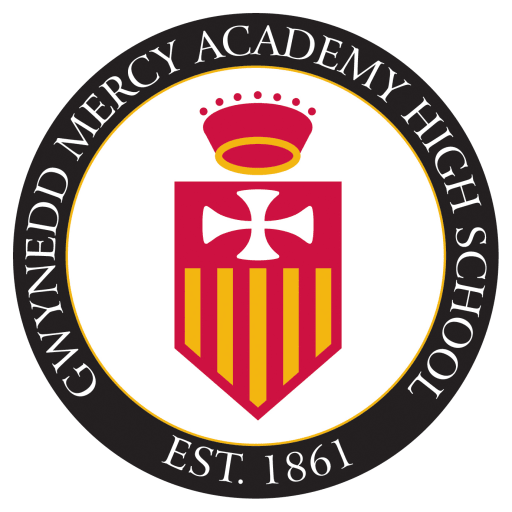 Physician Request for Administration of Medication During School HoursIt is the policy of the Wissahickon School District/Gwynedd Mercy Academy High School to request that medication be given before or after school hours whenever possible.  If it is essential that the student receive medication during school hours, please have your licensed physician complete the following request.  Once completed by your physician, sign and submit to the School Nurse. Student Name: __________________________________________________ Grade: _____________Diagnosis: __________________________________________________________________________Reason for medication to be given in school: ______________________________________________Name of medication: _________________________________________________________________*Dosage and Route of Medication: ______________________________________________________Total dosage in 24 hours: ______________________Time to be given: __________________  Date start: ___________________ Date end: ____________Possible side effects/special consideration: _______________________________________________Treatment of side effects/actions to be taken: _____________________________________________Other prescribed medications student is taking outside of school hours: ________________________FOR DAILY MEDICATIONS ONLY: In the event of a field trip, the student may, per instruction from parent/guardian:Omit his/her medication:             Yes     No   Physician Initials: _________Receive upon return to school:   Yes    No   Physician Initials: _________In the event the daily dose is not taken at home, per instruction from parent/guardian:Administer at school:     Yes    No   Physician Initials: ___________Physician Signature: __________________________________Date: ________________ Phone: _____________________Parent/Guardian Signature: ________________________________ Date: _________________ Phone: _______________I authorize the School Nurse to communicate with my child’s physician and my physician to reply, as needed, regarding this medication/treatment and/or my child’s response. *Any medications to be given during school hours must be delivered directly to the School Nurse.  The medication must be brought to the school in the original pharmaceutical dispensed and properly labeled container.  All controlled medications must be delivered to the School Nurse by an adult, counted, and recorded on the student’s medication log.  If the medication or treatment prescribed exceeds or differs from that approved by the FDA or manufacturers’ recommendations, the physician or parent/guardian will be required to submit written detail to the School Nurse. M4 (4/20)